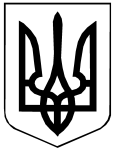 Шановні колеги!У додаток до листа КНЗ «Черкаський обласний інститут післядипломної освіти педагогічних працівників Черкаської обласної ради» від 24.01.2023 за №25/01-19 «Про І (фінальний) етап  І туру всеукраїнського конкурсу «Учитель року – 2023» повідомляємо, що до участі  у ІІ (фінальному) етапі у номінації «Основи здоров’я» запрошуються переможці І (відбіркового) етапу І туру Конкурсу. (Додаток 1). Під час ІІ (фінального) етапу учасники  пройдуть конкурсні випробування «Майстер-клас», «Методичний практикум» (письмово) та «Дистанційний урок» за визначеними критеріями (додаток 2).Нагадуємо, що 1 лютого 2023 року о 13.00 на платформі для учасників Конкурсу буде проведено онлайн-консультацію  з питань підготовки до ІІ (фінального) етапу І туру Конкурсу.            Увага! У зв’язку з енергетичною кризою, спричиненою російською агресією  проти України, пропонуємо заздалегідь продумати варіанти можливості  дистанційної участі учителів у конкурсних випробуваннях.             Переконливо просимо сприяти участі Ваших педпрацівників у Конкурсі.Ректор                                                                                               Н. М. ЧепурнаГаряча, 64-95-22, 097-655-62-97Додаток 1 до листа КНЗ «ЧОІПОПП Черкаської обласної ради»від _________.2023 р. № ________Переможці І (відбіркового) етапу І туру всеукраїнського конкурсу «Учитель року-2023» Номінація «Основи здоров’я»Ворона Анна Сергіївна, учитель предмета «Основи здоров’я» Смілянського навчально-виховного комплексу «загальноосвітня школа І ступеня – гімназія імені В.Т. Сенатора Смілянської міської ради Черкаської областіЖмінько Віталіна Володимирівна, учитель предмета «Основи здоров’я» комунального закладу «Іркліївський ліцей Іркліївської сільської ради Черкаської області».Кравченко Ольга Семенівна, учитель предмета «Основи здоров’я», заступник директора Комунального закладу «Мартинівський ліцей» Степанецької сільської ради Черкаської областіМатвієнко Тетяна Анатоліївна, учитель предмета «Основи здоров’я»  Смілянської загальноосвітньої школи І-ІІІ ступенів №7 Смілянської міської ради Черкаської області. Рева Євгенія Олександрівна, учитель предмета «Основи здоров’я» Руськополянського закладу загальної середньої освіти І-ІІІ ступенів №1 Руськополянської сільської радиСитник Галина Степанівна, учитель предмета «Основи здоров’я», біології Золотоніської загальноосвітньої школи І-ІІІ ступенів №6 Золотоніської міської ради Черкаської області.Скорик Лариса Василівна, учитель предмета «Основи здоров’я», біології Орловецького закладу загальної середньої освіти І-ІІІ ступенів Городищенської міської ради Черкаської областіСокур Оксана Іванівна, учитель предмета «Основи здоров’я»  Черкаської спеціалізованої школи І-ІІІ ступенів №3 Черкаської міської Черкаської області.Тарасенко Марина Віталіївна, учитель предмета «Основи здоров’я»  Смілянської загальноосвітньої школи І-ІІІ ступенів №1 Смілянської міської ради Черкаської областіЧайченко-Михлик Людмила Миколаївна, учитель предмета «Основи здоров’я» Смілянської загальноосвітньої школи І-ІІІ ступенів №4 Смілянської міської ради Черкаської області.Додаток 2 до листа КНЗ «ЧОІПОПП Черкаської обласної ради»від _____________2023 р. №______________КРИТЕРІЇ ПРОВЕДЕННЯ КОНКУРСНИХ ВИПРОБУВАНЬІІ (фінального) етапу І туру всеукраїнського конкурсу «Учитель року-2023»Номінація «Основи здоров’я»Конкурсне випробування «Методичний практикум»(письмово)Мета: демонстрація конкурсантом/конкурсанткою предметно-методичної компетентності.Формат: виконання методичних завданьКейс конкурсного випробування (перелік тем, клас) визначається шляхом жеребкування.Тривалість виконання – 2 години.Під час проведення конкурсного випробування у дистанційному форматі здійснюється відеоспостереження за підготовкою. Також конкурсант/конкурсантка записує екран комп’ютера за допомогою програми OBS Studio (https://obsproject.com/uk/download) та надсилає запис членам журі одразу після завершення виступу.      У разі виявлення сторонньої допомоги конкурсанту/конкурсантці результат випробування анулюється. Критерії оцінюванняКонкурсне випробування «Майстер-клас»Мета: демонстрація конкурсантом/конкурсанткою вміння адаптувати власну педагогічну ідею (методи, прийоми роботи) до специфіки навчальних тем та вікових особливостей учнів.Формат: проведення майстер-класу для педагогічних працівників або учнів.Кейс випробування (клас, навчальна тема) визначається окремо для кожного конкурсанта/конкурсантки шляхом жеребкування.Вибір методів, прийомів роботи конкурсант/конкурсантка здійснює самостійно з урахуванням власної педагогічної ідеї, що зазначена в інформаційній картці.Тривалість підготовки:  2 години.Тривалість виступу: до 20 хвилин, запитання журі – до 5 хвилин.Під час проведення конкурсного випробування у дистанційному форматі здійснюється відеоспостереження за підготовкою. Також конкурсант/конкурсантка записує екран комп’ютера за допомогою програми OBS Studio (https://obsproject.com/uk/download) та надсилає посилання на  запис членам журі одразу після завершення виступу.      У разі виявлення сторонньої допомоги конкурсанту/конкурсантці  результат випробування анулюється. Критерії оцінюванняКонкурсне випробування «Дистанційний урок»Мета: демонстрація конкурсантом/конкурсанткою педагогічної майстерності.Формат: проведення уроку в 7-9 класах.Кейс випробування (клас, тема уроку) визначається окремо для кожного конкурсанта/конкурсантки шляхом жеребкування.Теми конкурсних уроків обираються журі відповідно до навчальних програм.Тривалість підготовки – не менше 20 годин.Тривалість уроку – 30 хвилин.Під час проведення конкурсного випробування у дистанційному форматі здійснюється відеоспостереження за підготовкою. Також конкурсант/конкурсантка записує екран комп’ютера за допомогою програми OBS Studio (https://obsproject.com/uk/download) та надсилає посилання на  запис членам журі одразу після завершення виступу.Критерії оцінюванняУПРАВЛІННЯ ОСВІТИ І НАУКИ 
ЧЕРКАСЬКОЇ ОБЛАСНОЇ ДЕРЖАВНОЇ АДМІНІСТРАЦІЇКОМУНАЛЬНИЙ НАВЧАЛЬНИЙ ЗАКЛАД 
«ЧЕРКАСЬКИЙ ОБЛАСНИЙ ІНСТИТУТ ПІСЛЯДИПЛОМНОЇ ОСВІТИ ПЕДАГОГІЧНИХ ПРАЦІВНИКІВ ЧЕРКАСЬКОЇ ОБЛАСНОЇ РАДИ»вул. Бидгощська, 38/1, м.Черкаси, 18003, тел./факс 64-21-78 web: http://oipopp.ed-sp.net , e-mail: oipopp@ukr.net, код ЄДРПОУ 02139133 УПРАВЛІННЯ ОСВІТИ І НАУКИ 
ЧЕРКАСЬКОЇ ОБЛАСНОЇ ДЕРЖАВНОЇ АДМІНІСТРАЦІЇКОМУНАЛЬНИЙ НАВЧАЛЬНИЙ ЗАКЛАД 
«ЧЕРКАСЬКИЙ ОБЛАСНИЙ ІНСТИТУТ ПІСЛЯДИПЛОМНОЇ ОСВІТИ ПЕДАГОГІЧНИХ ПРАЦІВНИКІВ ЧЕРКАСЬКОЇ ОБЛАСНОЇ РАДИ»вул. Бидгощська, 38/1, м.Черкаси, 18003, тел./факс 64-21-78 web: http://oipopp.ed-sp.net , e-mail: oipopp@ukr.net, код ЄДРПОУ 02139133 Від 31.01.2023 р. № 41/01-19На № _______ від________Керівникам органів управління освітоюПро ІІ (фінальний) етап І туру всеукраїнського конкурсу «Учитель року - 2023»№з/пКритерійБали1.Структура ментальної карти (повнота розкриття теми)52.Логіка розміщення складових карти.53.Оформлення навчального матеріалу в візуальний образ.54.Візуальне подання інформації (поєднання тексту та графіки асоціативними зв'язками; візуальні форми).55.Використання опорних сигналів.56.Культура мовлення (використання термінології).57.Урахування вікових особливостей учнів, можливостей та потреб.58.Педагогічне мислення вчителя (адаптивність, гнучкість, варіативність, креативність)59.Дотримання принципів академічної доброчесності.5РазомРазом45№з/пКритерії К-ть балів1Предметно-методична компетентність конкурсанта.52Здатність до продукування  альтернативних дидактичних матеріалів.53Відповідність продемонстрованих методів та прийомів власній педагогічній ідеї, меті, змісту навчання.54Оригінальність проведення майстер-класу (форма, методи, технічні засоби).55Застосування методів активізації аудиторії, інтерактивних методів під час роботи з аудиторією.56Доцільне застосування різноманітних мультимедійних засобів.57Володіння державною мовою (грамотність оформлення).58Дотримання принципу академічної доброчесності.5Разом:40№з/пКритерії Бали1.Досягнення мети уроку.102.Професійні  знання предмета і методики його викладання.103.Доцільність обраної структури уроку та обладнання темі, типу уроку; обраних  методів і прийомів меті, завданням уроку.104. Спілкування з учнями (тактовність, демократичність, розуміння емоційного стану учнів).105.Реалізація наскрізних змістових ліній.106.Активізація пізнавального інтересу учнів, стимулювання самостійності та організація самостійної діяльності. Виховання потреби у здоровому способі життя (проблемні ситуації, запитання до учнів тощо).107.Встановлення міжпредметних зв’язків, формування цілісності знань та предметних компетентностей, цінностей і ставлень, реалізація діяльнісного підходу.108.Доцільність вибору цифрових технологій, раціональність використання мультимедійних технологій, інструментів електронних освітніх ресурсів, інтерактивних вправ.109.Володіння українською мовою (культура мовлення, використання термінології).1010.Дотримання засад академічної доброчесності.10РазомРазом100